ประกาศสภาองค์การบริหารส่วนตำบลหินตกเรื่อง   รายงานการประชุมสมัยสามัญประจำปี   สมัยสามัญ  สมัยที่  ๓ ครั้งที่  ๒  ประจำปี  พ.ศ.๒๕๖๓.....................................................................		 ตามที่สภาองค์การบริหารส่วนตำบลหินตก  ได้เปิดประชุมสภาองค์การบริหารส่วนตำบล    หินตก  สมัยสามัญ  สมัยที่  ๓  ครั้งที่  ๒  ประจำปี  พ.ศ.๒๕๖๓  วันที่  ๒๔  สิงหาคม  ๒๕๖๓  และที่ประชุมในการประชุมสภาองค์การบริหารส่วนตำบลหินตก  สมัยสามัญ  สมัยที่  ๔  ประจำปี  พ.ศ.๒๕๖๓  วันที่  ๑๒  พฤศจิกายน  ๒๕๖๓  ได้มีมติรับรองรายงานการประชุมดังกล่าวข้างต้น  		เพื่อให้เป็นไปตามระเบียบกระทรวงมหาดไทยว่าด้วยข้อบังคับการประชุมสภาท้องถิ่น  พ.ศ.๒๕๔๗  แก้ไขเพิ่มเติม (ฉบับที่  ๒)  พ.ศ.๒๕๕๔  ข้อ  ๓๓  วรรคสี่  สภาองค์การบริหารส่วนตำบลหินตก     จึงขอประกาศรายงานการประชุมสภาองค์การบริหารส่วนตำบลหินตก  สมัยสามัญ สมัยที่  ๓  ครั้งที่  ๒  ประจำปี  พ.ศ.๒๕๖๓  วันที่  ๒๔  สิงหาคม  ๒๕๖๓  มาเพื่อทราบโดยทั่วกัน		จึงประกาศมาให้ทราบโดยทั่วกัน  			ประกาศ  ณ  วันที่   ๑๒  เดือน พฤศจิกายน  พ.ศ.๒๕๖๓    				    	        (ลงชื่อ)      สมศักดิ์  เสนคง   				                 (นายสมศักดิ์  เสนคง)         				             ประธานสภาองค์การบริหารส่วนตำบลหินตก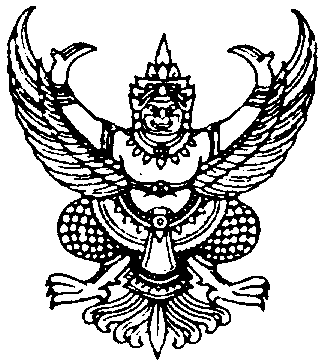 